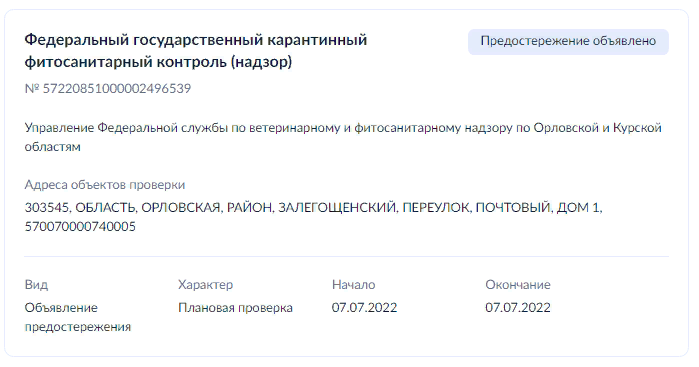 Объявление предостережения № 57220851000002496539Общая информация ОбщееВид контроля  Федеральный государственный карантинный фитосанитарный контроль (надзор)Контрольный орган  Управление Федеральной службы по ветеринарному и фитосанитарному надзору по Орловской и Курской областямСтатус Предостережение объявлено Характер  Плановая проверкаПричина проведения мероприятия  (ФЗ 248) Наличие у контрольного (надзорного) органа сведений о готовящихся или возможных нарушениях обязательных требований, а также о непосредственных нарушениях обязательных требований, если указанные сведения не соответствуют утвержденным индикаторам риска нарушения обязательных требованийДаты визита Начало 07.07.2022 Окончание 07.07.2022Контролируемое лицоПроверяемое лицоАДМИНИСТРАЦИЯ ЛОМОВСКОГО СЕЛЬСКОГО ПОСЕЛЕНИЯ ЗАЛЕГОЩЕНСКОГО РАЙОНА ОРЛОВСКОЙ ОБЛАСТИИНН 5709003473 ОГРН 1025701656694 Категория субъекта МСП НетОбъекты контроля Объект №1Адрес303545, ОБЛАСТЬ, ОРЛОВСКАЯ, РАЙОН, ЗАЛЕГОЩЕНСКИЙ, ПЕРЕУЛОК, ПОЧТОВЫЙ, ДОМ 1, 570070000740005Тип объекта  Деятельность и действияВид объектаиные объекты, которые способны являться источниками проникновения на территорию Российской Федерации и (или) распространения по ней карантинных объектовПодвид объектаиные объекты, которые способны являться источниками проникновения на территорию Российской Федерации и (или) распространения по ней карантинных объектовДополнительная информация ПодробностиУчаствующие в проверке должностные лицаФИО ДолжностьКутарай Юлия Александровнастарший государственный инспектор